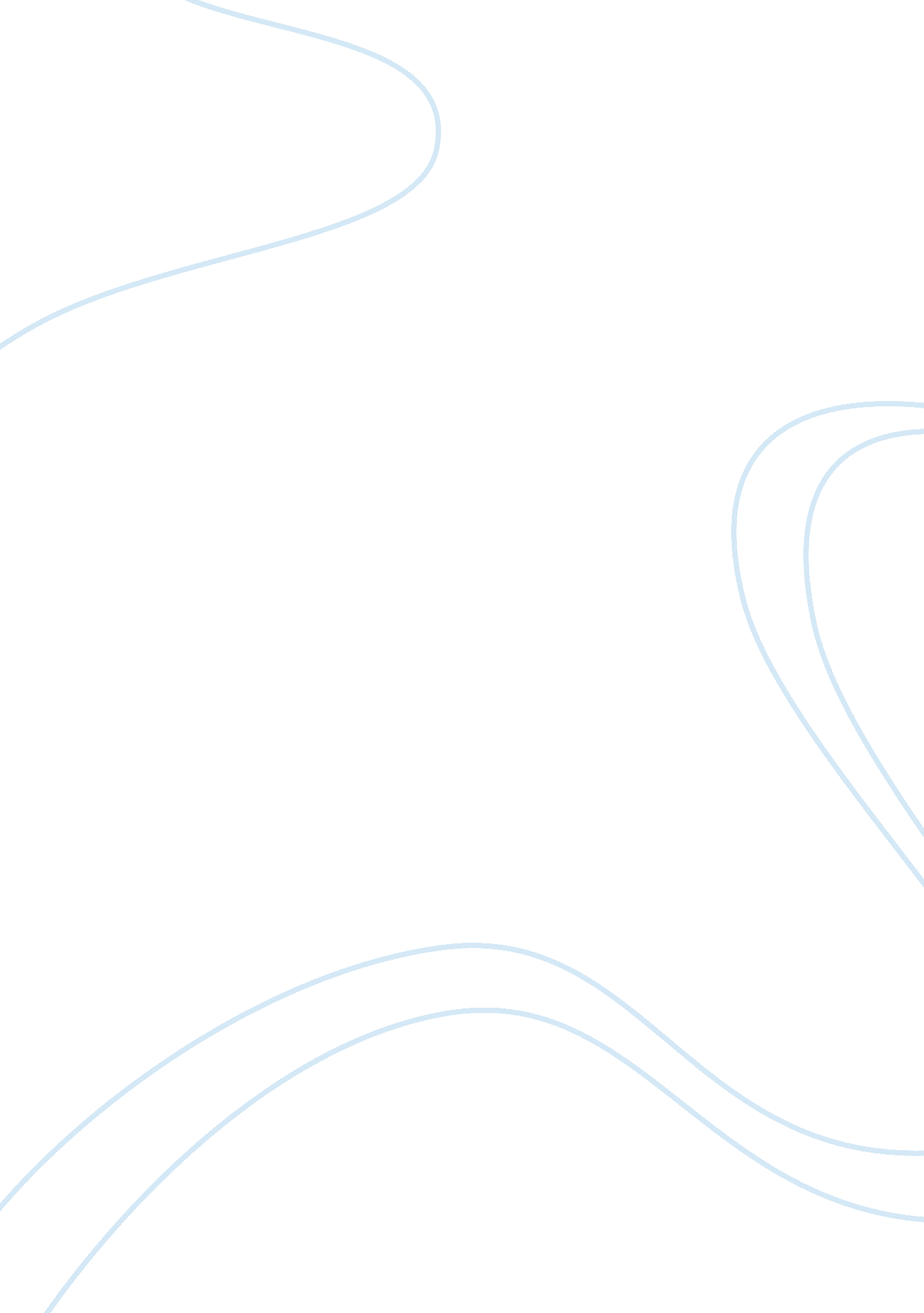 NegotiationBusiness, Management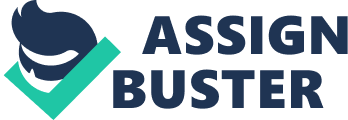 Having good negotiation skills can help a person obtain better deals and influence the behavior of others in different situations. There are several critical components of negotiation that have helped me in the past obtain good results from a negotiation. The first critical component is having good interpersonal abilities or good people skills. A person that has good people skills is more likely to be liked by the other party. Creating a bond of trust and mutual respect can help the negotiation process. People with good interpersonal abilities are able to communicate well with others. A lack of communication can be a barrier that hurts a negotiation. 
A second component of communication that can facilitate the negotiation process is having good persuasion ability. During a negotiation each party is supposed to influence the other party to reach the desirable terms of the deal. Being good at persuading other can help you score points in your favor during a negotiation. Politicians are a great example of people that use persuasion in their negotiations and public messages to the general population. When using persuasion one must concentrate on focusing on the most important terms of a deal. 
A third communication component that can positively impact the ability of a person to succeed during negotiation is active listening skills. Active listening can be defined as act of mindfully hearing and attempting to comprehend the meaning of words spoken by another in a negotiation can create an offer that meets the needs of both parties (Businessdictionary). Whenever I’m in a negotiation I like to listen to others first in order to analyze my options in a more analytical manner. Listening well to others also helps me understand the wants of the opposition which can help me garner bargaining power by creating offers based on those needs. 
Reply 1 
Thread: 
Discussion 8 
Post: 
Discussion 8 
Author: 
Jennifer Rogers 
Posted Date: 
May 26, 2014 1: 31 PM 
I agree with you that to be good at negotiating its takes a lot of practice. A person is not born with negotiation skills. People get better at negotiating by themselves, through lifetime experiences, and through training. Being able to read another person can help in a negotiation. The use of active listening skills can help a person decipher what others want. In your post your post you mentioned the importance of verbal and non-verbal communication. Body language can help decipher the intention of others. The mood of a person can influence the outcome of a negotiation. 
Reply 2 
Thread: 
How to Communicate!! 
Post: 
How to Communicate!! 
Author: 
Scott DeGough 
Posted Date: 
May 26, 2014 12: 41 PM 
I agree with you that reading and understanding the intentions of the second party involved in a negotiation is important. A person must pay close attention to verbal and non-verbal signals. The tone of the voice of the second party can give signals that can alter the negotiation process. For instance a person that is loud might come out as being hostile. A firm handshake might give an inclination that a person is serious. 
Work Cited Page 
Businessdictionary. com. 2014. “ Active Listening.” 27 May 2014. 